Внеклассное мероприятие во 2 классе «Осень в гости к нам пришла».Цель: обобщить и систематизировать знания детей об осени как времени года.Задачи:Образовательные: продолжить работу над формированием осенних понятий и примет; обогащением словаря по данной теме.Воспитательные: развитие творческого потенциала школьников, эстетического вкуса, чувства прекрасного, воспитание дружбы и взаимопомощи в коллективе.Коррекционно-развивающие: развитие мелкой моторики, правильной и выразительной речи. Ход мероприятия.-Здравствуйте, ребята, сегодня у нас праздник. Называется он «Осень в гости к нам пришла». Сегодня мы будем говорить об осени, читать стихи, отгадывать загадки. А также представим нашу выставку работ об осени.-Ребята, осенью созревают овощи, фрукты, ягоды. Задание: распредели карточки с названиями овощей, фруктов, ягод  по категориям: Овощи. Фрукты. Ягоды.-Ребята, а знаете ли вы приметы осени. Давайте проверим. Задание: из предложенных карточек отберите карточки с приметами осени.Идет снег. Идет дождь. Ярко свети солнце. По дорогам бегут ручьи. Листопад. На дорогах лужи. -Ребята, осенью ходят в лес за грибами. А вы хорошо знаете грибы?  Вот это мы сейчас проверим. Задание: Учитель показывает картинки с грибами, а дети называют гриб и говорят съедобный он или нет. -Ребята, к нам в гости пришла сегодня сама Осень. (Появляется Осень с веночком из листьев на голове, с корзинкой в руках).-Здравствуйте, ребята. Как у вас здесь красиво. А я хочу посмотреть, как вы отгадываете загадки.-Загадки: Красный нос в землю врос,                   А зеленый хвост снаружи.                   Нам зеленый хвост не нужен.                   Нужен только красный хвост.(Морковка.)Девочка АленушкаПосадила зернышко,Летом выросло на грядкеЗолотое солнышко.(Подсолнух.)                      Вот кто-то важный                       На беленькой ножке                       Он с красною шляпкой,                        На шляпке горошки.(Мухомор.)-Молодцы, ребята, хорошо отгадываете загадки. А я знаю, что вы подготовили еще стихи. Я хочу послушать. Ребята читают стихи.«Осень». Найденова.Осень добрая к нам пришла.Урожай она богатый принесла.Помидоры красны,Огурцы зелены,А капусты качаныИ белы, и сочны.«Улетает лето». Трутнева.(стихотворение читают 2 ученика.)Стало вдруг светлее вдвое,Двор как в солнечных лучах-Это платье золотоеУ березы на плечах…Утром мы во двор идем-Листья сыплются дождем,Под ногами шелестятИ летят, летят, летят…Пролетают паутинкиС паучками в серединке.И высоко от землиПролетели журавли.Все летит! Должно быть, этоУлетает наше лето!-Молодцы, ребята. И стихи вы читать умеете. (Осень садится вместе с ребятами.)-Ребята, а вы знаете, что осенью птицы улетают на юг. Сейчас мы с вами будем отгадывать кроссворд. Задание: показываются картинки с изображением перелетных птиц. Дети отгадывают их и вписывают в клеточки кроссворда.-Дорогие гости. Ребята очень старались. И подготовили выставку поделок об осени. Мы представляем вашему вниманию некоторые работы детей.ИтакПрезентация работ учащихся.Это лебеди.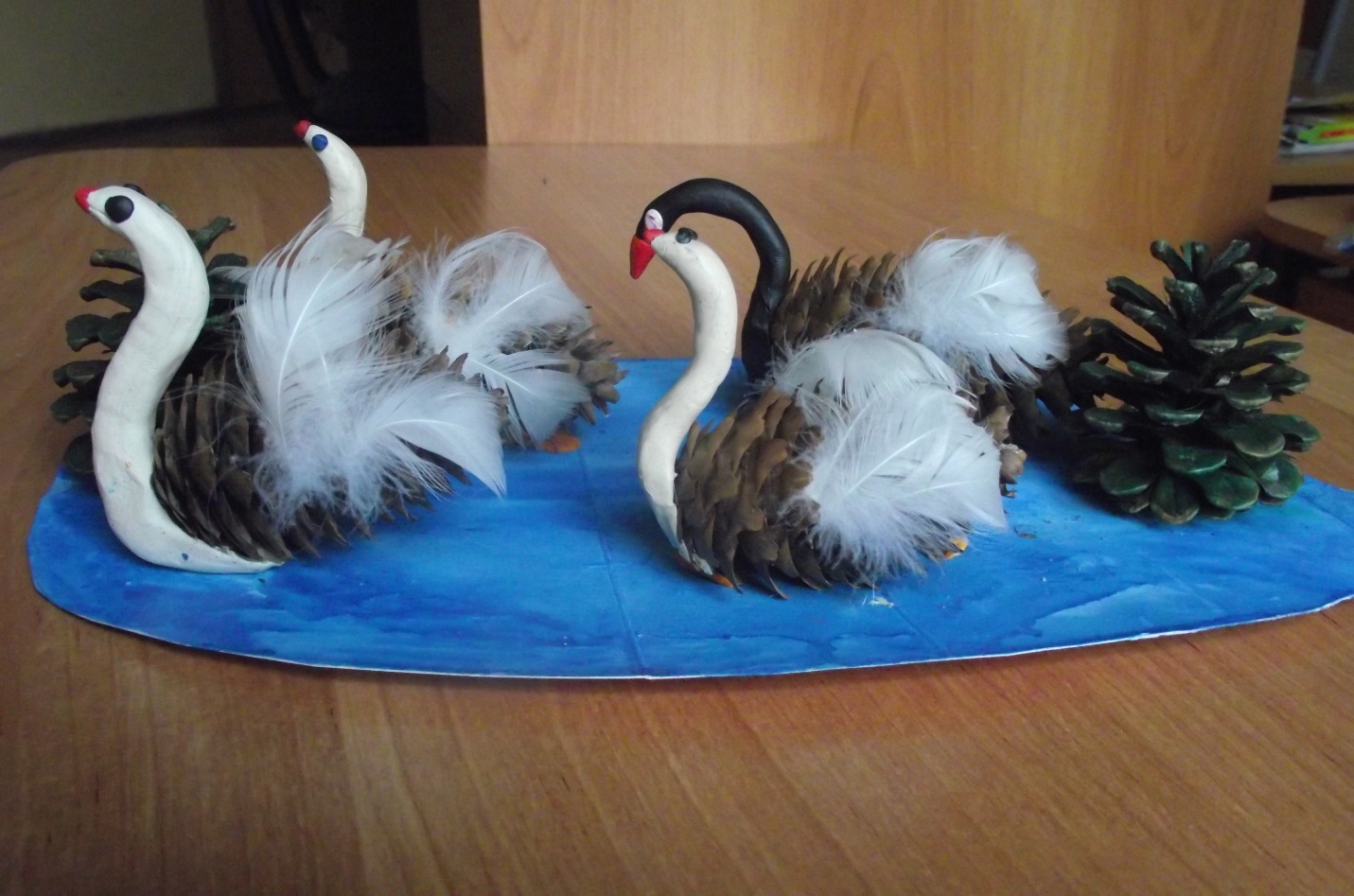 Это ежик. 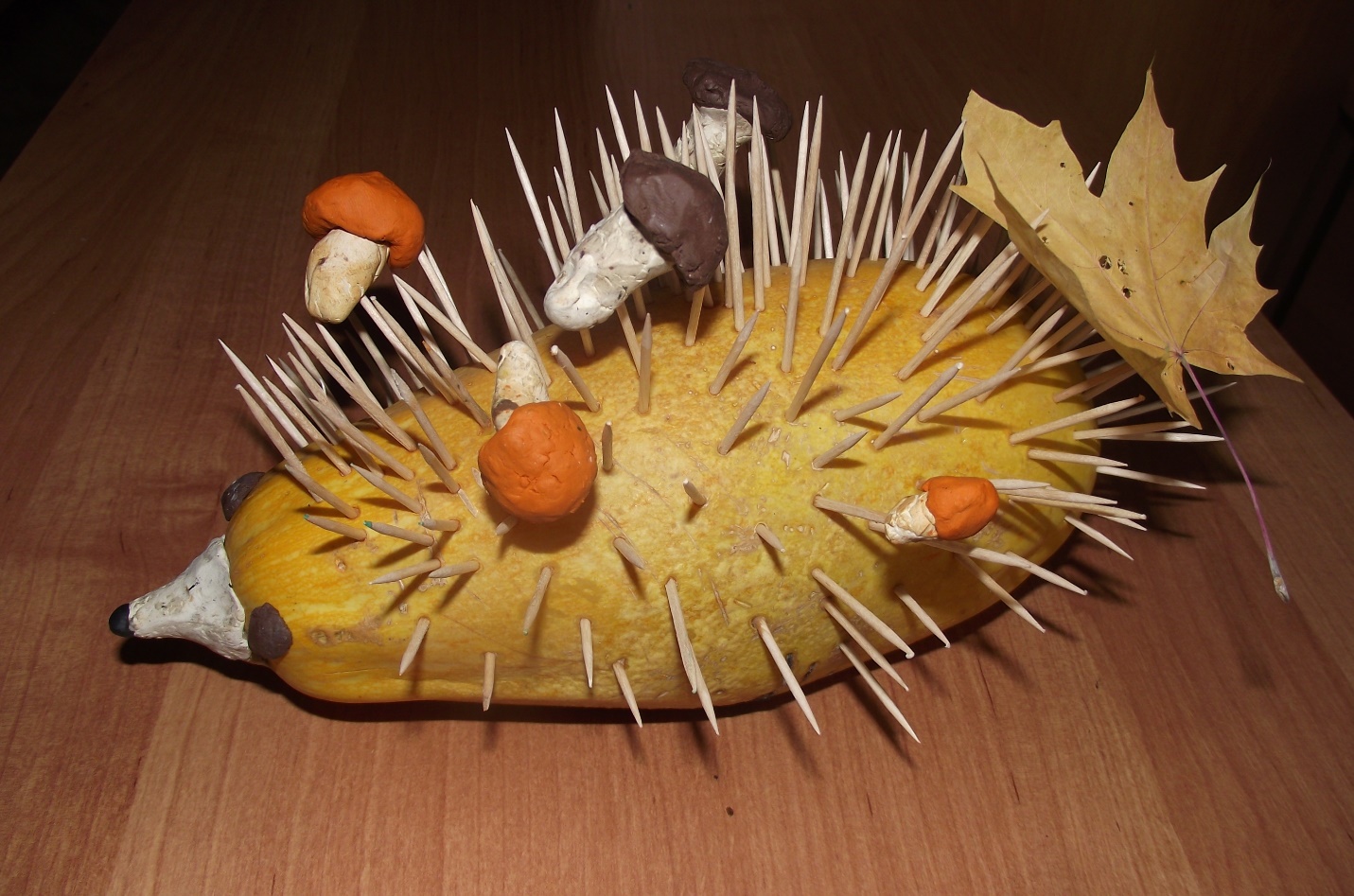 Это ваза с фруктами.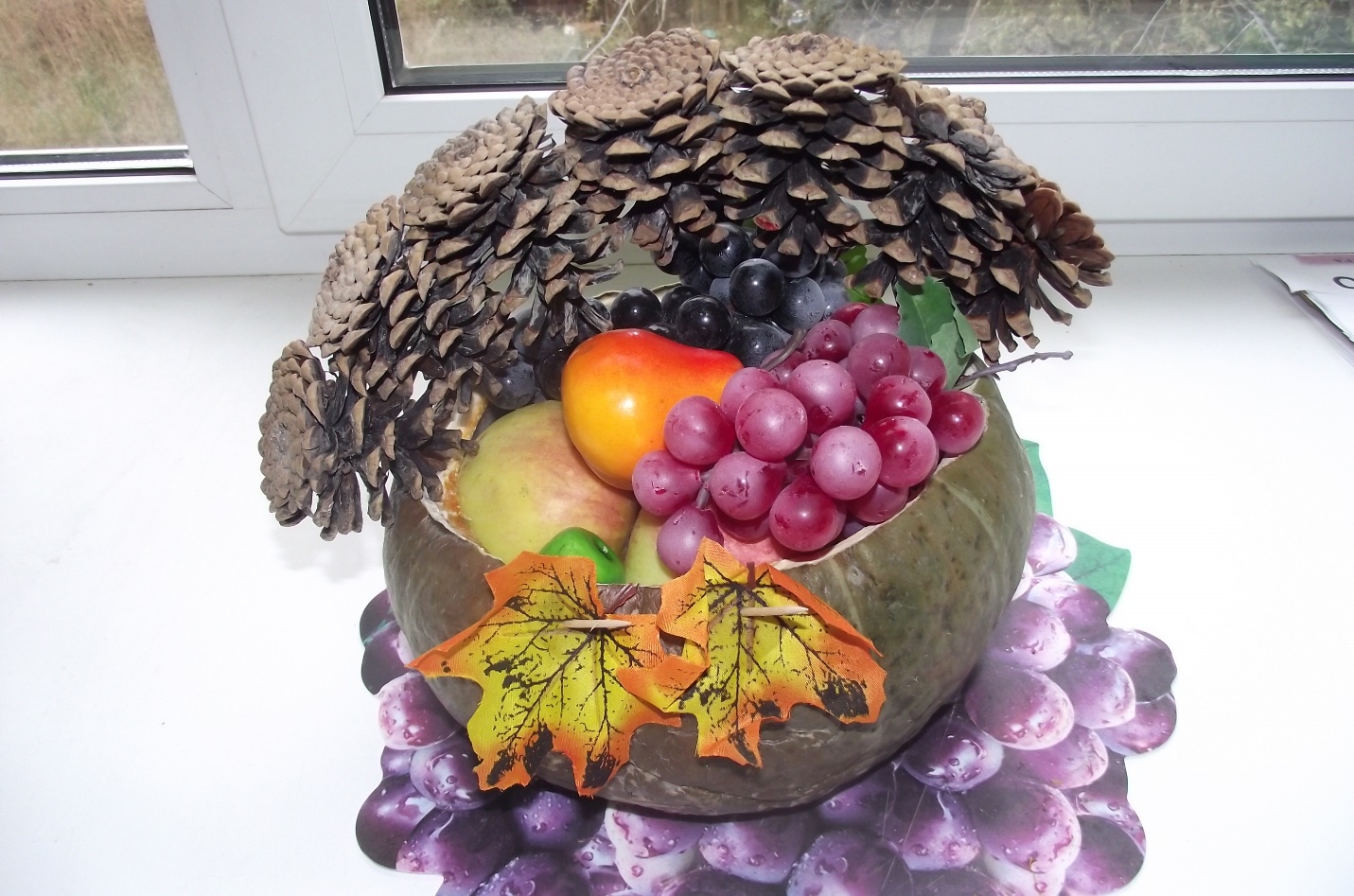 Это икебана из тыквы. 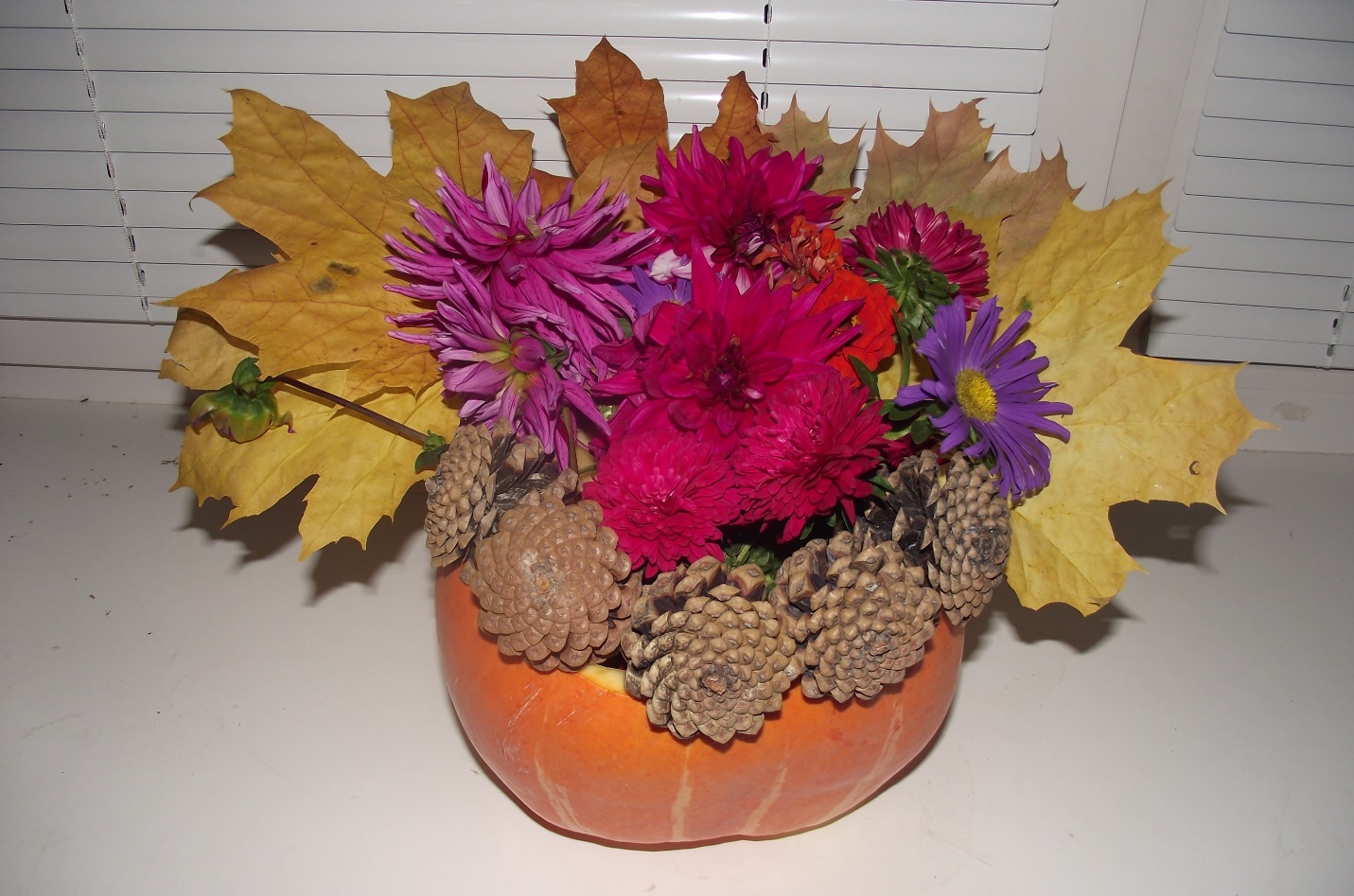 